Муниципальное общеобразовательное учреждениеПетровская средняя общеобразовательная школа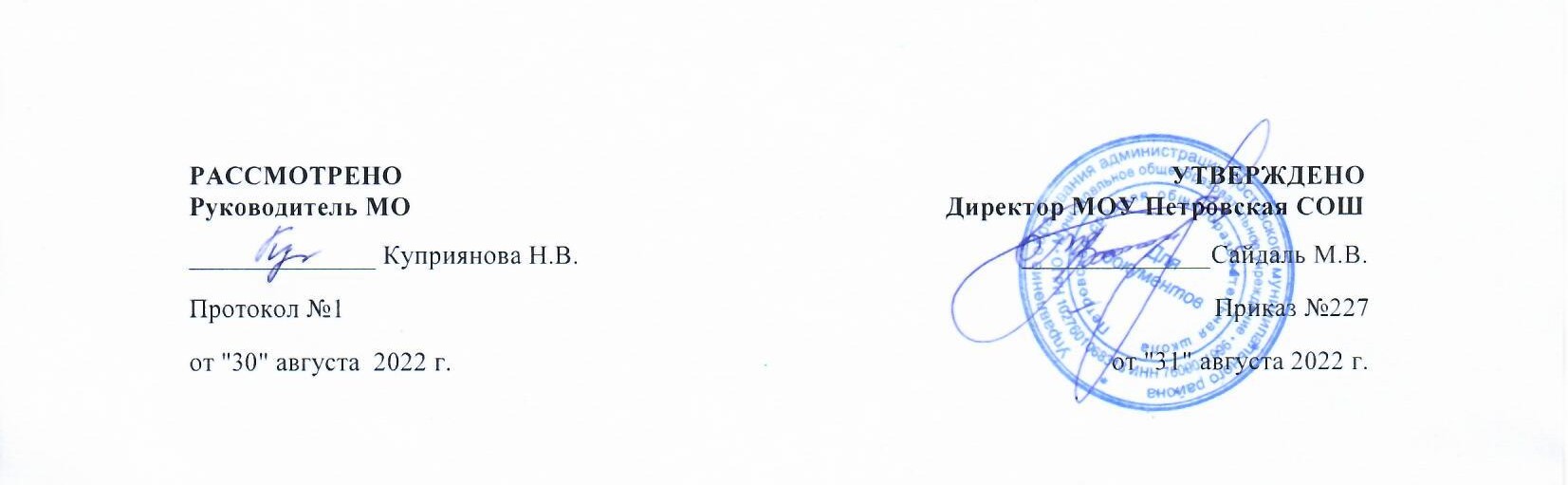 Рабочая программа элективного курса«Основы современной экономики»10  класс2022-2023 учебный годПрограмму составила:учитель истории и обществознания                                                                                      Лябахова И.А.. р.п. Петровское, 2022 г.Пояснительная запискаРабочая программа  по элективному курсу «Основы современной экономики» ориентирована на учащихся 10 класса  и реализуется на основе следующих документов:Федерального Закона от 29.12.2012 № 273-ФЗ «Об образовании в Российской Федерации»; Федерального государственного образовательного стандарта основного общего образования, утвержденного приказом Министерства образования и науки Российской Федерации от 17.05.2012 N 413 (далее ФГОС СОО);Порядка организации и осуществления образовательной деятельности по основным общеобразовательным программам – образовательным программам начального общего, основного общего и среднего общего образования, утвержденного приказом Министерства просвещения Российской Федерации от 22.03.2021 № 115; Приказа Министерства просвещения Российской Федерации от 23.12.2020 № 766 «О внесении изменений в федеральный перечень учебников, допущенных к использованию при реализации имеющих государственную аккредитацию образовательных программ начального общего, основного общего, среднего общего образования организациями, осуществляющими образовательную деятельность, утвержденный приказом Министерства просвещения Российской Федерации от 20 мая 2020 г. № 254»; Приказа Министерства просвещения Российской Федерации от 12.11.2021 № 819 «Об утверждении Порядка формирования перечня учебников, допущенных к использованию при реализации имеющих государственную аккредитацию образовательных программ начального общего, основного общего, среднего общего образования. Перечня организаций, осуществляющих выпуск учебных пособий, которые допускаются к использованию при реализации имеющих государственную аккредитацию образовательных программ начального общего, основного общего, среднего общего образования, утвержденного приказом Министерства образования и науки Российской Федерации от 09.06.2016 № 699; Санитарных правил СП 2.4.3648-20 «Санитарно-эпидемиологические требования к организациям воспитания и обучения, отдыха и оздоровления детей и молодежи», утвержденных постановлением Главного государственного санитарного врача Российской Федерации от 28.09.2020 № 28 (далее – СП 2.4.3648-20); Санитарных правил и норм СанПиН 1.2.3685-21 «Гигиенические нормативы и требования к обеспечению безопасности и (или) безвредности для человека факторов среды обитания», утвержденных постановлением Главного государственного санитарного врача Российской Федерации от 28.01.2021 № 2 (далее – СанПиН 1.2.3685-21); Концепция преподавания обществознания в Российской Федерации. Утверждена на коллегии Министерства Просвещения России 29.12.2018 г.Приказ № 637 от 25 ноября 2019 г. «Об утверждении плана мероприятия по реализации Концепции преподавания учебного предмета «Обществознание» в образовательных организациях Российской Федерации, реализующих основные общеобразовательные программы на 2020-2024 годы, утвержденной на заседании Коллегии Министерства просвещения Российской Федерации 24 декабря 2018 года».Устава МОУ Петровская СОШ;Основной образовательной программы среднего общего образования (ФГОС СОО), разработанной и принятой Педагогическим советом МОУ Петровской СОШ; Положения о рабочей программе МОУ Петровской СОШ; Методическое письмо о преподавании учебного предмета «Обществознание» в образовательных организациях Ярославской области в 2022/2023 учебном году. Общая характеристика учебного предмета	Элективный курс «Основы современной экономики» расширяет знания обучающихся об экономическими понятиями, с комплексом знаний по экономике, минимально необходимых современному человеку России, является интегрированным, включает достижения различных наук (обществознания, математики, истории, правоведения, социологии), что позволяет обучающимся освоить ключевые компетенции, необходимые для социализации в экономической сфере.Экономическое образование помогает понимать исторические и современные социально-экономические процессы и вносит вклад в формирование компетенций, необходимых современному человеку для продолжения образования, а также в освоение навыков для будущей работы в экономической сфере.Изучение экономики на базовом уровне среднего общего образования направлено на достижение цели: воспитание гражданина с экономическим образом мышления, имеющего потребности в получении экономических знаний, а также интереса к изучению экономических дисциплин, способности к личному самоопределению и самореализации.Задачами реализации учебного предмета «Экономика» на базовом уровне среднего общего образования являются:понимание сущности экономических институтов, их роли в социально-экономическом развитии общества; понимание значения этических норм и нравственных ценностей в экономической деятельности отдельных людей и общества; формирование уважительного отношения к чужой собственности;формирование системы знаний об экономической сфере в жизни общества как пространстве, в котором осуществляется экономическая деятельность индивидов, семей, отдельных предприятий и государства;формирование экономического мышления: умения принимать рациональные решения в условиях относительной ограниченности доступных ресурсов, оценивать и принимать ответственность за их возможные последствия для себя, своего окружения и общества в целом;овладение навыками поиска актуальной экономической информации в различных источниках, включая Интернет; умение различать факты, аргументы и оценочные суждения; анализировать, преобразовывать и использовать экономическую информацию для решения практических задач в учебной деятельности и реальной жизни;формирование навыков проектной деятельности: умения разрабатывать и реализовывать проекты экономической и междисциплинарной направленности на основе базовых экономических знаний и ценностных ориентиров;умение применять полученные знания и сформированные навыки для эффективного исполнения основных социально-экономических ролей (потребителя, производителя, покупателя, продавца, заемщика, акционера, наемного работника, работодателя, налогоплательщика);способность к личностному самоопределению и самореализации в экономической деятельности, в том числе в области предпринимательства; знание особенностей современного рынка труда, владение этикой трудовых отношений;понимание места и роли России в современной мировой экономике; умение ориентироваться в текущих экономических событиях в России и мире.Место курса в учебном планеДанная рабочая программа разработана на основе требований Федерального государственного образовательного стандарта среднего общего образования, Концепции духовно-нравственного развития и воспитания личности гражданина России, планируемых результатов обучения учащихся и предназначена для обучения экономике в 10–11-х классах средней общеобразовательной школы.  Элективный курс «Основы современной экономики» в соответствии с учебным планом школы рассчитан на 2 года изучения в 10  и 11  классах по 1 учебному часу в неделю,  всего 34 урока, поэтому изучение курса проходит в 10 классе в общем объеме 34 часа.Личностные, метапредметные и предметные результаты освоения содержания курсаИзучение экономики  по данной программе способствует формированию у учащихся личностных, метапредметных и предметных результатов обучения, соответствующих требованиям федерального государственного образовательного стандарта основного общего образования.  Личностные результаты: 1) осознание себя гражданами России, патриотами, ответственными членами российского общества; воспитание активной гражданской позиции, гордости за достижения своей родины; 2) формирование личных мотивов для получения экономических знаний и навыков, для выбора будущей профессии с опорой на экономические знания; 3) формирование умения принимать рациональные решения в условиях ограниченности ресурсов, оценивать и принимать ответственность за свои решения для себя и окружающих; 4) формирование умения оценивать и аргументировать свою точку зрения по экономическим проблемам, различным аспектам социально-экономической политики государства; 5) приобретение опыта самостоятельной исследовательской деятельности в области экономики; 6) этические: знать правила поведения участников бизнеса, уважать частную и государственную собственность, знать свои права и обязанности в экономических сферах деятельности; 7) экологические: знать последствия внешних эффектов, уметь оценить воздействие различных видов экономической деятельности на окружающую среду; 8) способность к самостоятельным решениям в области управления личными финансами; 9) сформированность сознательного, активного и ответственного поведения на финансовом рынке: поведения личности, уважающей закон, осознающей свою ответственность за решения, принимаемые в процессе взаимодействия с финансовыми институтами; 10) понимание прав и обязанностей в сфере управления личными финансами; 11) способность обучающегося осуществлять коммуникативную деятельность со сверстниками и педагогом в рамках занятий по финансовой грамотности. Метапредметные результаты: 1) умение работать с различными источниками информации: составлять таблицы, графики, диаграммы, используя текстовую информацию; анализировать графики, диаграммы, таблицы, делать выводы; 2) регулятивные: умение планировать свою деятельность, ставить задачи, находить пути их решения, выделять этапы в достижении цели, составлять бюджеты, бизнес-планы и т. п.; 3) овладение системными экономическими знаниями, включая современные научные методы познания; 4) коммуникативные умения и навыки в сфере экономической деятельности: умение выстраивать деловые отношения, доносить до слушателя свои предложения, принимать высказывания и суждения других; 5) умение создавать презентации, делать доклады, писать рефераты, эссе, участвовать в дискуссиях, аргументировано излагать свою точку зрения, уметь разрешать конфликты; 6) умение находить причинно-следственные связи, устанавливать закономерности, подтверждать конкретными примерами теоретические выкладки и экономические законы; 7) навыки проектной деятельности, умения разрабатывать и реализовывать проекты экономической и междисциплинарной направленности на основе базовых экономических знаний; 8) соблюдение правил техники безопасности, эргономики, ресурсосбережения, гигиены, правовых и этических норм, норм информационной безопасности;9) владение языковыми средствами для свободного выражения своих мыслей, в том числе умения свободно оперировать экономическими терминами и понятиями, переводить значения слов с иностранных языков, заменять их синонимами;10) владение навыками познавательной рефлексии как осознания совершаемых действий и мыслительных процессов, новых познавательных задач и методов их реализации. 11) умение ориентироваться в различных источниках информации финансового характера, критически оценивать и интерпретировать информацию, получаемую из различных источников;12) умение определять назначение и функции различных финансовых институтов, ориентироваться в предлагаемых финансовых продуктах, оценивать последствия их использования.Предметные результаты.В результате изучения элективного курса «Основы современной экономики» на уровне среднего общего образования:Выпускник на базовом уровне научится:Основные концепции экономикиВыявлять ограниченность ресурсов по отношению к потребностям;различать свободное и экономическое благо;характеризовать в виде графика кривую производственных возможностей;выявлять факторы производства;различать типы экономических систем.МикроэкономикаАнализировать и планировать структуру семейного бюджета собственной семьи;принимать рациональные решения в условиях относительной ограниченности доступных ресурсов;выявлять закономерности и взаимосвязь спроса и предложения;различать организационно-правовые формы предпринимательской деятельности;приводить примеры российских предприятий разных организационно-правовых форм;выявлять виды ценных бумаг;определять разницу между постоянными и переменными издержками;объяснять взаимосвязь факторов производства и факторов дохода;приводить примеры факторов, влияющих на производительность труда;объяснять социально-экономическую роль и функции предпринимательства;решать познавательные и практические задачи, отражающие типичные экономические задачи по микроэкономике.МакроэкономикаПриводить примеры влияния государства на экономику;выявлять общественно-полезные блага в собственном окружении;приводить примеры факторов, влияющих на производительность труда;определять назначение различных видов налогов;анализировать результаты и действия монетарной и фискальной политики государства;выявлять сферы применения показателя ВВП;приводить примеры сфер расходования (статей) государственного бюджета России;приводить примеры макроэкономических последствий инфляции;различать факторы, влияющие на экономический рост;приводить примеры экономической функции денег в реальной жизни;различать сферы применения различных форм денег;определять практическое назначение основных элементов банковской системы;различать виды кредитов и сферу их использования;решать прикладные задачи на расчет процентной ставки по кредиту;объяснять причины неравенства доходов;различать меры государственной политики по снижению безработицы;приводить примеры социальных последствий безработицы.Международная экономикаПриводить примеры глобальных проблем в современных международных экономических отношениях;объяснять назначение международной торговли;обосновывать выбор использования видов валют в различных условиях;приводить примеры глобализации мировой экономики;анализировать информацию об экономической жизни общества из адаптированных источников различного типа; анализировать несложные статистические данные, отражающие экономические явления и процессы;определять формы и последствия существующих экономических институтов на социально-экономическом развитии общества.Выпускник на базовом уровне получит возможность научиться:Основные концепции экономикиПроводить анализ достоинств и недостатков типов экономических систем;анализировать события общественной и политической жизни с экономической точки зрения, используя различные источники информации;применять теоретические знания по экономике для практической деятельности и повседневной жизни;использовать приобретенные знания для выполнения практических заданий, основанных на ситуациях, связанных с описанием состояния российской экономики;использовать приобретенные ключевые компетенции при выполнении учебно-исследовательских проектов, нацеленных на решение основных экономических проблем;находить информацию по предмету экономической теории из источников различного типа;отделять основную информацию от второстепенной, критически оценивать достоверность полученной информации из неадаптированных источников по экономической теории.МикроэкономикаПрименять полученные теоретические и практические знания для определения экономически рационального поведения;использовать приобретенные знания для экономически грамотного поведения в современном мире;сопоставлять свои потребности и возможности, оптимально распределять свои материальные и трудовые ресурсы, составлять семейный бюджет;грамотно применять полученные знания для оценки собственных экономических действий в качестве потребителя, члена семьи и гражданина;объективно оценивать эффективность деятельности предприятия;проводить анализ организационно-правовых форм крупного и малого бизнеса;объяснять практическое назначение франчайзинга и сферы его применения;выявлять и сопоставлять различия между менеджментом и предпринимательством;определять практическое назначение основных функций менеджмента;определять место маркетинга в деятельности организации;определять эффективность рекламы на основе ключевых принципов ее создания;сравнивать рынки с интенсивной и несовершенной конкуренцией;понимать необходимость соблюдения предписаний, предлагаемых в договорах по кредитам, ипотеке и в  трудовых договорах;использовать приобретенные знания для выполнения практических заданий, основанных на ситуациях, связанных с описанием состояния российской экономики;использовать знания о формах предпринимательства в реальной жизни;выявлять предпринимательские способности;анализировать и извлекать информацию по микроэкономике из источников различного типа и источников, созданных в различных знаковых системах (текст, таблица, график, диаграмма, аудиовизуальный ряд и др.);объективно оценивать и критически относиться к недобросовестной рекламе в средствах массовой информации;применять полученные экономические знания для эффективного исполнения основных социально-экономических ролей заемщика и акционера.МакроэкономикаПреобразовывать и использовать экономическую информацию по макроэкономике для решения практических вопросов в учебной деятельности;применять полученные теоретические и практические знания для эффективного использования основных социально-экономических ролей наемного работника и налогоплательщика в конкретных ситуациях;объективно оценивать экономическую информацию, критически относиться к псевдонаучной информации по макроэкономическим вопросам;анализировать события общественной и политической мировой жизни с экономической точки зрения, используя различные источники информации;определять на основе различных параметров возможные уровни оплаты труда;на примерах объяснять разницу между основными формами заработной платы и стимулирования труда;применять теоретические знания по макроэкономике для практической деятельности и повседневной жизни;оценивать влияние инфляции и безработицы на экономическое развитие государства;анализировать и извлекать информацию по заданной теме из источников различного типа и источников, созданных в различных знаковых системах;грамотно обращаться с деньгами в повседневной жизни;решать с опорой на полученные знания познавательные и практические задачи, отражающие типичные экономические задачи по макроэкономике;отделять основную информацию от второстепенной, критически оценивать достоверность полученной информации из неадаптированных источников по макроэкономике;использовать экономические понятия по макроэкономике в проектной деятельности;разрабатывать и реализовывать проекты экономической и междисциплинарной направленности на основе полученных экономических знаний и ценностных ориентиров.Международная экономикаОбъективно оценивать экономическую информацию, критически относиться к псевдонаучной информации по международной торговле;применять теоретические знания по международной экономике для практической деятельности и повседневной жизни;использовать приобретенные знания для выполнения практических заданий, основанных на ситуациях, связанных с покупкой и продажей валюты;отделять основную информацию от второстепенной, критически оценивать достоверность полученной информации из неадаптированных источников по глобальным экономическим проблемам;использовать экономические понятия в проектной деятельности;определять влияние факторов, влияющих на валютный курс;приводить примеры использования различных форм международных расчетов;разрабатывать и реализовывать проекты экономической и междисциплинарной направленности на основе полученных экономических знаний и ценностных ориентиров, связанных с описанием состояния российской экономики в современном мире;анализировать текст экономического содержания по международной экономике.Содержание курсаВведение. Роль экономики в жизни общества. Экономика как подсистема общества. Человек в системе экономических отношений. Экономика и уровень жизни. Экономика и социальная структура общества. Экономика и политика. Экономика и культура. Глава 1. Экономическая наука. Экономические блага. Производство. Экономика как наука и сфера деятельности человека. Предмет и методы экономической теории. Производство, распределение, обмен, потребление. Главные вопросы экономики. Ограниченность ресурсов и рост потребностей. Свободные и экономические блага. Рациональное поведение потребителя. Альтернативная стоимость. Кривая производственных возможностей. Факторы производства. Производительность труда.Глава 2. Экономическая система и ее функции. Понятие экономической системы. Традиционная экономическая система. Рыночная экономическая система. Централизованная экономическая система. Сущность смешанной экономики. Прямые и косвенные формы и методы регулирования	Глава 3. Спрос.Понятие о рынке. Спрос и его содержание. Величина спроса. Кривая зависимости спроса от цены. Эластичность спроса.Глава 4. Предложение. Равновесная цена.Объѐм предложения. Кривая предложения. Закон предложения. Рыночное предложение. Равновесная цена. Последствия введения фиксированных цен. Эластичность предложенияГлава 5. Потребители.Закон убывающей предельной полезности. Суверенитет потребителя.Глава 6. Потребление: доходы, расходы, сбережения, кредит.Доходы. Расходы. Индекс стоимости жизни. Номинальные и реальные расходы. Сбережения. Потребительский кредит.Глава 7. Фирмы, капитал, прибыль.Что такое фирма и для чего она нужна. Фирмы большие и маленькие. Капитал и инвестиции. Предпринимательство и менеджмент. Менеджмент. Общее понятие о менеджменте. Исторические этапы становления менеджмента. Современные тенденции менеджмента.  Банкротство. Максимизация прибыли.Глава 8. Конкуренция. Основные типы рынков. Понятие конкуренции, еѐ сущность. Условия для конкуренции. Ценовая конкуренция. Неценовая конкуренция. Рыночные структуры.   Модели современного рынка. Историческая эволюция рыночных структур. Четыре модели рынка.Несовершенная конкуренция. Антимонопольная политика.Глава 9. Различные виды фирм. Фирма — главное звено рыночной экономики. Фирмы и их задачи. Что такое фирма. Предпринимательство. Экономические цели фирм. Правовые формы предприятий. Мелкие, средние и крупные фирмы. Страхование бизнеса. Акционерное предприятие. Издержки производства. Постоянные и переменные издержки. Средние и предельные издержки. Бухгалтерские и экономические издержки. Закон убывающей отдачи (доходности)Глава 10. Рынок ценных бумаг. Фондовая биржа. Фондовые биржи, их деятельность. История появления фондовых бирж. Современная фондовая биржа. Основные операции на фондовой бирже. Биржевые индексы. Фондовый рынок (рынок ценных бумаг). Внебиржевой рынок ценных бумаг. Фондовые инструменты. Участники фондового рынка.Глава 11. Деньги и банкиИстория появления денег. Бумажные деньги и законы их обращения. Функции денег. Денежное обращение. Денежные агрегаты. Денежный (финансовый) рынок, его структура и механизм. Инвестиционный капитал. Равновесие на денежно-финансовом рынке. Монетарная политика государства. Ставка рефинансирования. Понятие и природа электронных денег. Международный и российский опыт внедрения электронных денег. Формирование банковской системы. Из истории банковского дела. Современные банки и банковская система. Центральный банк и его функции. Классификация банков и их кредитная (ссудная) деятельность. Кредиты. Ипотечное кредитование. Принципы кредитования. Депозиты. Дистанционное банковское обслуживание. Глава 12. Государство и экономикаРоль государства в экономике. Экономические функции государства. Типы государственной собственности. Виды национализации. Формы участия государства в экономике в современных условиях. Социалистическая национализация. Капиталистическая (кейнсианская) национализация. Денационализация (приватизация). Государственное регулирование экономики.Глава 13. Налоги и бюджетГосударственный бюджет. Функции бюджета. Налоги — главный источник государственного бюджета. Из истории налогообложения. Экономическая сущность налогов. Виды налогов. Механизм налогообложения.11 классГлава 14. Макроэкономика. Валовой внутренний продуктМакроэкономика. Валовой внутренний продукт и валовой национальный продукт. Измерение ВВП и ВНП. Номинальный и реальный ВВП. ВВП и ВНП на душу населения. Национальный доход. Показатели экономического развития. Темпы роста ВВП. ВВП и инфляция. Социальные последствия инфляции.Глава 15. Благосостояние и экономический ростБлагосостояние. Факторы экономического роста. Источники (факторы) роста. Инвестиции. Влияние НТП и образования на экономический рост. Экстенсивное и интенсивное развитие.Глава 16. Экономические циклыЦиклическое развитие — свойство капиталистической экономической системы. Циклическое развитие как закономерность. Торговые кризисы. Фазы экономического цикла. Кризисы. Механизм циклического движения и кризис. Решение противоречий в ходе кризиса.Глава 17. Рынок труда, безработица и профсоюзыТруд и рынок рабочей силы. Особенности рынка рабочей силы и занятость. Качество рабочей силы как фактор роста. Рабочая сила и теория человеческого капитала. Структура рынка труда. Безработица: фрикционная, структурная, циклическая, сезонная, скрытая. Профсоюзы и их роль в защите интересов рабочихГлава 18. Денежная масса. Инфляция Денежная масса. Деньги. Инфляция. Причины инфляции. Виды инфляции.Глава 19. Государственная макроэкономическая политикаФискальная политика. Монетарная политика.Глава 20. Международное разделение труда. Внешняя торговляГлава 21. Международное разделение труда: международные корпорацииМеждународное разделение труда. Место Российской Федерации в системе мирового хозяйства. Общая характеристика экономики России. Основные макроэкономические показатели России. Место России в мировой экономике.Глава 22. Валютные курсыВалютный рынок.  Международное движение капиталов. Экспорт и импорт предпринимательского капитала. Платёжный баланс страны.Глава 23. Международное экономическое сотрудничество и интеграция. Международная экономическая интеграция. Глобальные экономические проблемы современности.Тематическое планирование по предмету «Экономика» для 10 классаУчебно-методический комплектЛипсиц И. В. Экономика. Учебник для 10—11 кл. — М.: Вита-Пресс, 2019.Королева Г.Э. Экономика. 10-11 классы. Практикум для учащихся. Часть 1, 2 –М.: Вентана-Граф, 2019Лавренова Е.Б. Сборник заданий по экономике для подготовки к ЕГЭ. Пособие для 10-11 классов- М.: Вита-Пресс, 2010Преподавание курса «Экономика. Основы экономической теории».: Пособие для учителя для 10-11 кл. общеобразоват.учрежд. Профильный уровень образования/ Под ред. С.И.Иванова.- 5-изд.- М.:ВИТА-ПРЕСС,2009Райсберг, Б.А. Словарь современных экономических терминов/ Б.А. Райсберг, Л.Ш. Лозовский. – 3-е изд. – М.: Айрис-пресс, 2007.Интернет ресурсы.www.gks.ru – Федеральная служба государственной статистики РФ.  Данные об инфляции (индекс потребительских цен) – раздел «Цены и тарифы»www.rian.ru – РИА «Новости»,www.rbc.ru- Росбизнесконсалтинг.  Текущая информация о рассматриваемых и реально используемых мерах по ограничению роста ценhttp://gallery.economicus.ru – сайт проекта «Экономическая школа».  Подробные сведения об основных школах и течениях экономической мыслиwww.rostrud.ru – Федеральная служба занятости населения.  Информация об уровнях занятости и безработицы в РФwww.economy.gov.ru – Министерство экономического развития и торговли. Текущая ситуация в экономике РФwww1.minfin.ru – Министерство финансов РФ.  Проект государственного бюджета, прогнозируемый темп инфляцииwww.nalog.ru – Федеральная налоговая служба Налоги, налогообложение, государственная политика в области перераспределения доходов
http://www.rusolymp.ru/  Официальный сайт Всероссийских олимпиад школьниковhttp://www.iloveeconomics.ru/ Неофициальный сайт поддерживается Данилом Фёдоровых, который поступил во ВШЭ в 2005 году, став победителем Всероссийской олимпиады по экономике, и Григорием Хацевичем, поступившим в Вышку в 2004 году. http://www.mon.gov.ru – Министерство образования и науки;http://www.fipi.ru – Портал ФИПИ – Федеральный институт педагогических измерений;http://www.ege.edu.ru – Портал ЕГЭ (информационной поддержки ЕГЭ);http://www.probaege.edu.ru – Портал Единый экзамен;http://www.probaege.edu.ru – Федеральный портал «Российское образование»;http://www.infomarker.ru/top8.html - RUSTEST.RU - федеральный центр тестированияДля информационно-компьютерной поддержки учебного процесса предполагается использование следующихИнтернет – ресурсов:Министерство образования РФ           http://www.informika.ru/, http://www.ed.gov.ru/http://www.edu.ru/Тестирование online: 5 - 11 классы     http://www.kokch.kts.ru/cdo/http://uztest.ru/Педагогическая мастерская, уроки в Интернет и многое другое http://teacher.fio.ruhttp://www.it-n.ru/http://www.uchportal.ru/http://pedsovet.org/Новые технологии в образованииhttp://www.sumirea.ru/narticle702.htmlhttp://www.int-edu.ru/Сайты «Энциклопедий», например: http://www.encyclopedia.ru/ФЦИОР  http://www.fcior.edu.ru  и ЕК ЦОР  http://school-collection.edu.ru.СУП (современный учительский портал)	http://easyen.ru/?_openstat=0KTQsNC50Lst0YHRgdGL0LvQutCwOzs7Завуч. Инфо Методическая библиотека http://www.zavuch.info/methodlib/5/Уроки – конспекты  www.pedsovet.ruТехнические средства обученияКомпьютер.Мультипроектор.№разделаНаименование раздела, темыКол-во часовВиды контроляЧасть I. Экономика и человек. Экономика фирмы.18Главная проблема экономики 3Типы экономических систем  1ТестированиеРыночный механизм 4Конкуренция и ее виды1ТестированиеФормы организации бизнеса 1Экономика фирмы  2ТестированиеИсточник финансирования фирмы1Бизнес-план предприятия2Рынок труда 1ТестированиеСемейный бюджет2ТестированиеЧасть II. Государство и экономика13Предмет макроэкономики  1ТестированиеВаловый внутренний продукт1Экономический рост. Экономический цикл2Денежное обращение  1ТестированиеИнфляция1Банковская система2ТестированиеРоль государства в экономике1Налоги 2ТестированиеЗанятость и безработица1ТестированиеМеждународная торговля1Зачёт1Зачёт Итоговое повторение1Резерв 2Итого:Итого:35№ урокаТема урокаТема урокаТип урокаТип урокаВидконтроляПланируемые результаты (в соответствии с ФГОС)Планируемые результаты (в соответствии с ФГОС)Планируемые результаты (в соответствии с ФГОС)Планируемые результаты (в соответствии с ФГОС)Планируемые результаты (в соответствии с ФГОС)ДатапроведенияДатапроведенияДатапроведения№ урокаТема урокаТема урокаТип урокаТип урокаВидконтроляПредметныеМетапредметные: регулятивные, познавательные, коммуникативныеМетапредметные: регулятивные, познавательные, коммуникативныеЛичностные Личностные По плануФактФактЧасть I. Экономика и человек. Экономика фирмы 18 часовЧасть I. Экономика и человек. Экономика фирмы 18 часовЧасть I. Экономика и человек. Экономика фирмы 18 часовЧасть I. Экономика и человек. Экономика фирмы 18 часовЧасть I. Экономика и человек. Экономика фирмы 18 часовЧасть I. Экономика и человек. Экономика фирмы 18 часовЧасть I. Экономика и человек. Экономика фирмы 18 часовЧасть I. Экономика и человек. Экономика фирмы 18 часовЧасть I. Экономика и человек. Экономика фирмы 18 часовЧасть I. Экономика и человек. Экономика фирмы 18 часовЧасть I. Экономика и человек. Экономика фирмы 18 часовЧасть I. Экономика и человек. Экономика фирмы 18 часовЧасть I. Экономика и человек. Экономика фирмы 18 часовЧасть I. Экономика и человек. Экономика фирмы 18 часовЧто изучает экономикаОНМОНМФОФОНаучатся: определять тенденции развития важнейших экономических институтов; определять основные потребности и их классификацию; выделять фундаментальные вопросы экономики и раскрывать на примерах изученные теоретические положения.Получат возможность научиться: анализировать объекты; ориентироваться на понимание причин успеха в учебе; формулировать собственную точку зрения; осуществлять поиск нужной информации, выделять главное.Познавательные:  устанавливают причинно-следственные связи и зависимости между объектами; дополняют и расширяют имеющиеся знания и представления об экономике как науке и хозяйстве; строят логические цепочки рассуждений; осуществляют поиск необходимой информации (из материалов учебника, по воспроизведению в памяти). Коммуникативные:  оформляют диалогические высказывания, понимают позицию партнера, в том числе и отличную от своей, согласовывают действия с партнером; вступают в коллективное учебное сотрудничество.Регулятивные: удерживают цель деятельности до получения ее результата; осуществляют самостоятельный контроль своей деятельности.Познавательные:  устанавливают причинно-следственные связи и зависимости между объектами; дополняют и расширяют имеющиеся знания и представления об экономике как науке и хозяйстве; строят логические цепочки рассуждений; осуществляют поиск необходимой информации (из материалов учебника, по воспроизведению в памяти). Коммуникативные:  оформляют диалогические высказывания, понимают позицию партнера, в том числе и отличную от своей, согласовывают действия с партнером; вступают в коллективное учебное сотрудничество.Регулятивные: удерживают цель деятельности до получения ее результата; осуществляют самостоятельный контроль своей деятельности.Понимают необходимость учения, выраженного в преобладании учебно-познавательных мотивов и предпочтении социального способа оценки знаний; определяют границы собственного знания и незнания.Понимают необходимость учения, выраженного в преобладании учебно-познавательных мотивов и предпочтении социального способа оценки знаний; определяют границы собственного знания и незнания.06.0906.09Проблема выбораКУКУФОФОНаучатся: характеризовать различные подходы полезности условия максимизации полезностей; решать проблему выбора в условиях бюджетных ограничений и анализировать положение потребительского равновесия.Получат возможность научиться: анализировать объекты; ориентироваться на понимание причин успеха в учебе; формулировать собственную точку зрения; осуществлять поиск нужной информации, выделять главное.Познавательные:  устанавливают причинно-следственные связи и зависимости между объектами; дополняют и расширяют имеющиеся знания и представления о рациональном поведении потребителя; строят логические цепочки рассуждений; осуществляют поиск необходимой информации (из материалов учебника, по воспроизведению в памяти). Коммуникативные: оформляют диалогические высказывания, понимают позицию партнера, в том числе и отличную от своей, согласовывают действия с партнером; вступают в коллективноеучебное сотрудничество.Регулятивные: удерживают цель деятельности до получения ее результата; осуществляют самостоятельный контроль своей деятельности.Познавательные:  устанавливают причинно-следственные связи и зависимости между объектами; дополняют и расширяют имеющиеся знания и представления о рациональном поведении потребителя; строят логические цепочки рассуждений; осуществляют поиск необходимой информации (из материалов учебника, по воспроизведению в памяти). Коммуникативные: оформляют диалогические высказывания, понимают позицию партнера, в том числе и отличную от своей, согласовывают действия с партнером; вступают в коллективноеучебное сотрудничество.Регулятивные: удерживают цель деятельности до получения ее результата; осуществляют самостоятельный контроль своей деятельности.Мотивируют свои действия, проявляют интерес к новому учебному материалу. Оценивают собственную учебную деятельностьМотивируют свои действия, проявляют интерес к новому учебному материалу. Оценивают собственную учебную деятельность13.0913.09Производственные возможностиКУКУФОФОНаучатся: определять тенденции развития важнейших экономических институтов; раскрывать на примерах изученные теоретические положения.Получат возможность научиться: анализировать объекты; ориентироваться на понимание причин успеха в учебе; формулировать собственную точку зрения; осуществлять поиск нужной информации, выделять главное.Познавательные:   устанавливают причинно-следственные связи и зависимости между объектами; дополняют и расширяют имеющиеся знания и представления об экономике как науке и хозяйстве; строят логические цепочки рассуждений; осуществляют поиск необходимой информации (из материалов учебника, по воспроизведению в памяти). Коммуникативные:  оформляют диалогические высказывания, понимают позицию партнера, в том числе и отличную от своей, согласовывают действия с партнером; вступают в коллективноеучебное сотрудничество.Регулятивные: удерживают цель деятельности до получения ее результата; осуществляют самостоятельный контроль своей деятельности.Познавательные:   устанавливают причинно-следственные связи и зависимости между объектами; дополняют и расширяют имеющиеся знания и представления об экономике как науке и хозяйстве; строят логические цепочки рассуждений; осуществляют поиск необходимой информации (из материалов учебника, по воспроизведению в памяти). Коммуникативные:  оформляют диалогические высказывания, понимают позицию партнера, в том числе и отличную от своей, согласовывают действия с партнером; вступают в коллективноеучебное сотрудничество.Регулятивные: удерживают цель деятельности до получения ее результата; осуществляют самостоятельный контроль своей деятельности.Понимают необходимость учения, выраженного в преобладании учебно-познавательных мотивов и предпочтении социального способа оценки знаний; определяют границы собственного знания и незнания.Понимают необходимость учения, выраженного в преобладании учебно-познавательных мотивов и предпочтении социального способа оценки знаний; определяют границы собственного знания и незнания.20.0920.09Экономическая системаКУКУФОФОНаучатся: определять положительные и отрицательные «внешние эффекты» и их государственное регулирование; определять признаки частных и общественных благ; раскрывать сущность монополии и трансфертные платежи; определять задачи государства в регулировании рынка и оценивать пределы государственного вмешательства в экономику; раскрывать на примерах изученные теоретические положения.Получат возможность научиться: анализировать объекты; ориентироваться на понимание причин успеха в учебе; формулировать собственную точку зрения; осуществлять поиск нужной информации, выделять главное.Познавательные:  устанавливают причинно-следственные связи и зависимости между объектами; дополняют и расширяют имеющиеся знания и представления о смешанной экономической системе; строят логические цепочки рассуждений; осуществляют поиск необходимой информации (из материалов учебника, по воспроизведению в памяти). Коммуникативные: оформляют диалогические высказывания, понимают позицию партнера, в том числе и отличную от своей, согласовывают действия с партнером; вступают в коллективноеучебное сотрудничество.Регулятивные: удерживают цель деятельности до получения ее результата; осуществляют самостоятельный контроль своей деятельности.Познавательные:  устанавливают причинно-следственные связи и зависимости между объектами; дополняют и расширяют имеющиеся знания и представления о смешанной экономической системе; строят логические цепочки рассуждений; осуществляют поиск необходимой информации (из материалов учебника, по воспроизведению в памяти). Коммуникативные: оформляют диалогические высказывания, понимают позицию партнера, в том числе и отличную от своей, согласовывают действия с партнером; вступают в коллективноеучебное сотрудничество.Регулятивные: удерживают цель деятельности до получения ее результата; осуществляют самостоятельный контроль своей деятельности.Понимают необходимость учения, выраженного в преобладании учебно-познавательных мотивов и предпочтении социального способа оценки знаний.Понимают необходимость учения, выраженного в преобладании учебно-познавательных мотивов и предпочтении социального способа оценки знаний.27.0927.09СпросКУКУФОФОНаучатся: формулировать закон спроса, опознавать факторы, формирующие спрос; приводить примеры «нормальных» и «низших» товаров, взаимодополняющих и взаимозаменяемых; интерпретировать графически изменение спроса и изменение величины спроса; определять направление смещения кривой спроса при воздействии факторов; различать индивидуальный и рыночный спрос; объяснять эффекты дохода и замещения; формулировать принцип убывания предельной полезности.Получат возможность научиться: анализировать объекты; ориентироваться на понимание причин успеха в учебе; формулировать собственную точку зрения; осуществлять поиск нужной информации, выделять главное.Познавательные: умеют структурировать знания; самостоятельно выделяют и формулируют цели; ориентируются в учебнике; осуществляют поиск необходимой информации для выполнения задания с использованием учебной литературы; дополняют и расширяют имеющиеся знания и представления о спросе на рынке.Коммуникативные:  обмениваются мнениями, слушают друг друга, понимают позицию партнера,в том числе и отличную от своей,согласовывают действия с партнером; вступают в коллективное учебное сотрудничество.Регулятивные: планируют промежуточные цели с учетом конечного результата; оценивают качествои уровень усвоенного материала.Познавательные: умеют структурировать знания; самостоятельно выделяют и формулируют цели; ориентируются в учебнике; осуществляют поиск необходимой информации для выполнения задания с использованием учебной литературы; дополняют и расширяют имеющиеся знания и представления о спросе на рынке.Коммуникативные:  обмениваются мнениями, слушают друг друга, понимают позицию партнера,в том числе и отличную от своей,согласовывают действия с партнером; вступают в коллективное учебное сотрудничество.Регулятивные: планируют промежуточные цели с учетом конечного результата; оценивают качествои уровень усвоенного материала.Понимают необходимость учения, выраженного в преобладании учебно-познавательных мотивов и предпочтении социального способа оценки знаний.Понимают необходимость учения, выраженного в преобладании учебно-познавательных мотивов и предпочтении социального способа оценки знаний.04.1004.10Предложение  КУКУФОФОНаучатся: формулировать закон предложения, опознавать факторы, формирующие предложение; интерпретировать графически изменение предложения и изменение величины предложения; определять направление смещения кривой предложения при воздействии факторов; различать индивидуальное и рыночное предложение. Получат возможность научиться: анализировать объекты; ориентироваться на понимание причин успеха в учебе; формулировать собственную точку зрения; осуществлять поиск нужной информации, выделять главное.Познавательные: умеют структурировать знания; самостоятельно выделяют и формулируют цели; ориентируются в учебнике; осуществляют поиск необходимой информации для выполнения задания с использованием учебной литературы; дополняют и расширяют имеющиеся знания и представления о предложении на рынке.Коммуникативные:  обмениваются мнениями, слушают друг друга, понимают позицию партнера,в том числе и отличную от своей,согласовывают действия с партнером; вступают в коллективное учебное сотрудничество.Регулятивные: планируют промежуточные цели с учетом конечного результата; оценивают качествои уровень усвоенного материала.Познавательные: умеют структурировать знания; самостоятельно выделяют и формулируют цели; ориентируются в учебнике; осуществляют поиск необходимой информации для выполнения задания с использованием учебной литературы; дополняют и расширяют имеющиеся знания и представления о предложении на рынке.Коммуникативные:  обмениваются мнениями, слушают друг друга, понимают позицию партнера,в том числе и отличную от своей,согласовывают действия с партнером; вступают в коллективное учебное сотрудничество.Регулятивные: планируют промежуточные цели с учетом конечного результата; оценивают качествои уровень усвоенного материала.Оценивают собственную учебную деятельность; сравнивают свои знания с тем, что им предстоит узнать в процессе изучения курса; выполняют самооценку на основе критерия успешности учебной деятельностиОценивают собственную учебную деятельность; сравнивают свои знания с тем, что им предстоит узнать в процессе изучения курса; выполняют самооценку на основе критерия успешности учебной деятельности11.1011.10Рыночное равновесиеКУКУФОФОНаучатся: определять понятия «равновесная цена» и «равновесное количество товара» на рынке; интерпретировать графически ситуацию рыночного равновесия; объяснять воздействие внешних сил на рыночное равновесие; определять понятия «потолок» и «пол» цен на рынке; анализировать последствия установления фиксированных цен; интерпретировать графически неравновесные ситуации; формулировать причины возникновения дефицита и излишка товара.Получат возможность научиться: анализировать объекты; ориентироваться на понимание причин успеха в учебе; формулировать собственную точку зрения; осуществлять поиск нужной информации, выделять главное.Познавательные:  устанавливают причинно-следственные связи и зависимости между объектами; дополняют и расширяют имеющиеся знания и представления о рыночном равновесии; строят логические цепочки рассуждений; осуществляют поиск необходимой информации (из материалов учебника, по воспроизведению в памяти). Коммуникативные:  оформляют диалогические высказывания, понимают позицию партнера, в том числе и отличную от своей, согласовывают действия с партнером; вступают в коллективноеучебное сотрудничество.Регулятивные: удерживают цель деятельности до получения ее результата; осуществляют самостоятельный контроль своей деятельности.Познавательные:  устанавливают причинно-следственные связи и зависимости между объектами; дополняют и расширяют имеющиеся знания и представления о рыночном равновесии; строят логические цепочки рассуждений; осуществляют поиск необходимой информации (из материалов учебника, по воспроизведению в памяти). Коммуникативные:  оформляют диалогические высказывания, понимают позицию партнера, в том числе и отличную от своей, согласовывают действия с партнером; вступают в коллективноеучебное сотрудничество.Регулятивные: удерживают цель деятельности до получения ее результата; осуществляют самостоятельный контроль своей деятельности.Понимают необходимость учения, выраженного в преобладании учебно-познавательных мотивов и предпочтении социального способа оценки знаний.Понимают необходимость учения, выраженного в преобладании учебно-познавательных мотивов и предпочтении социального способа оценки знаний.18.1018.10Нарушение рыночного равновесияКУКУФОФОНаучатся: определять понятие ценовой эластичности спроса и предложения; раскрывать понятия совершенно эластичного и совершенно неэластичного спроса по цене и предложения по цене; объяснять влияние различных факторов на степень эластичности спроса и предложения по цене;Получат возможность научиться: анализировать объекты; ориентироваться на понимание причин успеха в учебе; формулировать собственную точку зрения; осуществлять поиск нужной информации, выделять главное.Познавательные:  устанавливают причинно-следственные связи и зависимости между объектами; дополняют и расширяют имеющиеся знания и представления об эластичности спроса и предложения; строят логические цепочки рассуждений; осуществляют поиск необходимой информации (из материалов учебника, по воспроизведению в памяти). Коммуникативные:  оформляют диалогические высказывания, понимают позицию партнера, в том числе и отличную от своей, согласовывают действия с партнером; вступают в коллективноеучебное сотрудничество.Регулятивные: удерживают цель деятельности до получения ее результата; осуществляют самостоятельный контроль своей деятельности.Познавательные:  устанавливают причинно-следственные связи и зависимости между объектами; дополняют и расширяют имеющиеся знания и представления об эластичности спроса и предложения; строят логические цепочки рассуждений; осуществляют поиск необходимой информации (из материалов учебника, по воспроизведению в памяти). Коммуникативные:  оформляют диалогические высказывания, понимают позицию партнера, в том числе и отличную от своей, согласовывают действия с партнером; вступают в коллективноеучебное сотрудничество.Регулятивные: удерживают цель деятельности до получения ее результата; осуществляют самостоятельный контроль своей деятельности.Оценивают собственную учебную деятельность; сравнивают свои знания с тем, что им предстоит узнать в процессе изучения курса; выполняют самооценку на основе критерия успешности учебной деятельностиОценивают собственную учебную деятельность; сравнивают свои знания с тем, что им предстоит узнать в процессе изучения курса; выполняют самооценку на основе критерия успешности учебной деятельности25.1025.10Конкуренция и ее виды КУКУФОФОНаучатся: определять основные понятия, решать проблемные задания, выполнять тестовые задания.Получат возможность научиться: принимать и сохранять учебную задачу, планировать свои действия, осуществлять итоговый пошаговый контроль; приходить к общему решению, строить понятное для партнера высказывание.Регулятивные:    удерживают цель деятельности до получения ее результата; осуществляют самостоятельный контроль своей деятельности; учитывают выделенные учителем ориентиры действия.Регулятивные:    удерживают цель деятельности до получения ее результата; осуществляют самостоятельный контроль своей деятельности; учитывают выделенные учителем ориентиры действия.Понимают значение знаний для человека и принимают его.Понимают значение знаний для человека и принимают его.08.1108.11Формы организации бизнесаКУКУФОФОНаучатся: формулировать и раскрывать основные цели предпринимательской деятельности; описывать характерные качества предпринимателя; приводить примеры коммерческих и некоммерческих организаций; различать виды предпринимательского риска; систематизировать основные формы организации бизнеса и оценивать их преимущества и недостатки.Получат возможность научиться: анализировать объекты; ориентироваться на понимание причин успеха в учебе; формулировать собственную точку зрения; осуществлять поиск нужной информации, выделять главное.Познавательные:  умеют структурировать знания; самостоятельно выделяют и формулируют цели; ориентируются в учебнике; осуществляют поиск необходимой информации для выполнения задания с использованием учебной литературы; дополняют и расширяют имеющиеся знания и представления о формах организации предпринимательства, о их преимуществах и недостатках.Коммуникативные:  обмениваются мнениями, слушают друг друга, понимают позицию партнера, в том числе и отличную от своей, согласовывают действия с партнером; вступают в коллективное учебное сотрудничество.Регулятивные: планируют промежуточные цели с учетом конечного результата; оценивают качествои уровень усвоенного материала.Познавательные:  умеют структурировать знания; самостоятельно выделяют и формулируют цели; ориентируются в учебнике; осуществляют поиск необходимой информации для выполнения задания с использованием учебной литературы; дополняют и расширяют имеющиеся знания и представления о формах организации предпринимательства, о их преимуществах и недостатках.Коммуникативные:  обмениваются мнениями, слушают друг друга, понимают позицию партнера, в том числе и отличную от своей, согласовывают действия с партнером; вступают в коллективное учебное сотрудничество.Регулятивные: планируют промежуточные цели с учетом конечного результата; оценивают качествои уровень усвоенного материала.Мотивируют свои действия, проявляют интерес к новому учебному материалу. Оценивают собственную учебную деятельностьМотивируют свои действия, проявляют интерес к новому учебному материалу. Оценивают собственную учебную деятельность15.1115.11Экономика фирмы  КУКУФОФОНаучатся: объяснять причины возникновения фирмы; раскрывать сущность «трансакционные издержки», «юридическое лицо» и «физическое лицо»; формулировать и объяснять основные признаки фирмы; различать экономические и бухгалтерские издержки, постоянные и переменные издержки; Получат возможность научиться: анализировать объекты; ориентироваться на понимание причин успеха в учебе; формулировать собственную точку зрения; осуществлять поиск нужной информации, выделять главное.Познавательные: умеют структурировать знания; самостоятельно выделяют и формулируют цели; ориентируются в учебнике; осуществляют поиск необходимой информации для выполнения задания с использованием учебной литературы; дополняют и расширяют имеющиеся знания и представления о фирме и об ее экономической составляющей.Коммуникативные: обмениваются мнениями, слушают друг друга, понимают позицию партнера, в том числе и отличную от своей, согласовывают действия с партнером; вступают в коллективное учебное сотрудничество.Регулятивные: планируют промежуточные цели с учетом конечного результата; оценивают качество и уровень усвоенного материала.Познавательные: умеют структурировать знания; самостоятельно выделяют и формулируют цели; ориентируются в учебнике; осуществляют поиск необходимой информации для выполнения задания с использованием учебной литературы; дополняют и расширяют имеющиеся знания и представления о фирме и об ее экономической составляющей.Коммуникативные: обмениваются мнениями, слушают друг друга, понимают позицию партнера, в том числе и отличную от своей, согласовывают действия с партнером; вступают в коллективное учебное сотрудничество.Регулятивные: планируют промежуточные цели с учетом конечного результата; оценивают качество и уровень усвоенного материала.Понимают необходимость учения, выраженного в преобладании учебно-познавательных мотивов и предпочтении социального способа оценки знаний.Понимают необходимость учения, выраженного в преобладании учебно-познавательных мотивов и предпочтении социального способа оценки знаний.22.1122.11Расчет экономических показателей фирмыКУКУФОФОНаучатся: определять оптимальный размер фирмы; выявлять эффекты масштаба; определять роль малого и среднего бизнеса и выявлять преимущества и недостатки. Получат возможность научиться: анализировать объекты; ориентироваться на понимание причин успеха в учебе; формулировать собственную точку зрения; осуществлять поиск нужной информации, выделять главное.Познавательные: устанавливают причинно-следственные связи и зависимости между объектами; дополняют и расширяют имеющиеся знания и представления о малом и среднем бизнесе.; строят логические цепочки рассуждений; осуществляют поиск необходимой информации (из материалов учебника, по воспроизведению в памяти). Коммуникативные: оформляют диалогические высказывания, понимают позицию партнера, в том числе и отличную от своей, согласовывают действия с партнером; вступают в коллективное учебное сотрудничество.Регулятивные: удерживают цель деятельности до получения ее результата; осуществляют самостоятельный контроль своей деятельности.Познавательные: устанавливают причинно-следственные связи и зависимости между объектами; дополняют и расширяют имеющиеся знания и представления о малом и среднем бизнесе.; строят логические цепочки рассуждений; осуществляют поиск необходимой информации (из материалов учебника, по воспроизведению в памяти). Коммуникативные: оформляют диалогические высказывания, понимают позицию партнера, в том числе и отличную от своей, согласовывают действия с партнером; вступают в коллективное учебное сотрудничество.Регулятивные: удерживают цель деятельности до получения ее результата; осуществляют самостоятельный контроль своей деятельности.Оценивают собственную учебную деятельность; сравнивают свои знания с тем, что им предстоит узнать в процессе изучения курса; выполняют самооценку на основе критерия успешности учебной деятельностиОценивают собственную учебную деятельность; сравнивают свои знания с тем, что им предстоит узнать в процессе изучения курса; выполняют самооценку на основе критерия успешности учебной деятельности29.1129.11Источники финансирования фирмы КУКУФОФОНаучатся: формулировать и раскрывать основные цели предпринимательской деятельности; описывать характерные качества предпринимателя; приводить примеры коммерческих и некоммерческих организаций; различать виды предпринимательского риска; систематизировать основные формы организации бизнеса и оценивать их преимущества и недостатки.Получат возможность научиться: анализировать объекты; ориентироваться на понимание причин успеха в учебе; формулировать собственную точку зрения; осуществлять поиск нужной информации, выделять главное.Познавательные: умеют структурировать знания; самостоятельно выделяют и формулируют цели; ориентируются в учебнике; осуществляют поиск необходимой информации для выполнения задания с использованием учебной литературы; дополняют и расширяют имеющиеся знания и представления о формах организации предпринимательства, о их преимуществах и недостатках.Коммуникативные: обмениваются мнениями, слушают друг друга, понимают позицию партнера, в том числе и отличную от своей, согласовывают действия с партнером; вступают в коллективное учебное сотрудничество.Регулятивные: планируют промежуточные цели с учетом конечного результата; оценивают качествои уровень усвоенного материала.Познавательные: умеют структурировать знания; самостоятельно выделяют и формулируют цели; ориентируются в учебнике; осуществляют поиск необходимой информации для выполнения задания с использованием учебной литературы; дополняют и расширяют имеющиеся знания и представления о формах организации предпринимательства, о их преимуществах и недостатках.Коммуникативные: обмениваются мнениями, слушают друг друга, понимают позицию партнера, в том числе и отличную от своей, согласовывают действия с партнером; вступают в коллективное учебное сотрудничество.Регулятивные: планируют промежуточные цели с учетом конечного результата; оценивают качествои уровень усвоенного материала.Мотивируют свои действия, проявляют интерес к новому учебному материалу. Оценивают собственную учебную деятельностьМотивируют свои действия, проявляют интерес к новому учебному материалу. Оценивают собственную учебную деятельность06.1206.12Создаем фирмуКУКУФОФОНаучатся: определять понятие «менеджмент»; характеризовать три уровня менеджмента и формулировать основные черты эффективного менеджмента; раскрывать четыре основные функции менеджмента и объяснять цели и содержание бизнес-плана. Получат возможность научиться: анализировать объекты; ориентироваться на понимание причин успеха в учебе; формулировать собственную точку зрения; осуществлять поиск нужной информации, выделять главное.Познавательные: умеют структурировать знания; самостоятельно выделяют и формулируют цели; ориентируются в учебнике; осуществляют поиск необходимой информации для выполнения задания с использованием учебной литературы; дополняют и расширяют имеющиеся знания и представления о менеджменте и его функции.Коммуникативные: обмениваются мнениями, слушают друг друга, понимают позицию партнера, в том числе и отличную от своей, согласовывают действия с партнером; вступают в коллективное учебное сотрудничество.Регулятивные: планируют промежуточные цели с учетом конечного результата; оценивают качество и уровень усвоенного материала.Познавательные: умеют структурировать знания; самостоятельно выделяют и формулируют цели; ориентируются в учебнике; осуществляют поиск необходимой информации для выполнения задания с использованием учебной литературы; дополняют и расширяют имеющиеся знания и представления о менеджменте и его функции.Коммуникативные: обмениваются мнениями, слушают друг друга, понимают позицию партнера, в том числе и отличную от своей, согласовывают действия с партнером; вступают в коллективное учебное сотрудничество.Регулятивные: планируют промежуточные цели с учетом конечного результата; оценивают качество и уровень усвоенного материала.Понимают необходимость учения, выраженного в преобладании учебно-познавательных мотивов и предпочтении социального способа оценки знаний.Понимают необходимость учения, выраженного в преобладании учебно-познавательных мотивов и предпочтении социального способа оценки знаний.13.1213.12Презентация бизнес-плановКУКУФОФОНаучатся: обобщать единичные знания в систему. Получат возможность научиться: анализировать объекты; ориентироваться на понимание причин успеха в учебе; формулировать собственную точку зрения; осуществлять поиск нужной информации, выделять главное.Познавательные:   умеют структурировать знания; самостоятельно выделяют и формулируют цели; осуществляют поиск необходимой информации для выполнения задания с использованием учебной литературы; дополняют и расширяют имеющиеся знания и представления об особенностях рынка. Коммуникативные:     обмениваются мнениями, слушают друг друга, понимают позицию партнера, в том числе и отличную от своей, согласовывают действия с партнером; вступают в коллективное учебное сотрудничество.Регулятивные: планируют промежуточные цели с учетом конечного результата; оценивают качество и уровень усвоенного материала.Познавательные:   умеют структурировать знания; самостоятельно выделяют и формулируют цели; осуществляют поиск необходимой информации для выполнения задания с использованием учебной литературы; дополняют и расширяют имеющиеся знания и представления об особенностях рынка. Коммуникативные:     обмениваются мнениями, слушают друг друга, понимают позицию партнера, в том числе и отличную от своей, согласовывают действия с партнером; вступают в коллективное учебное сотрудничество.Регулятивные: планируют промежуточные цели с учетом конечного результата; оценивают качество и уровень усвоенного материала.Мотивируют свои действия, проявляют интерес к новому учебному материалу. Оценивают собственную учебную деятельностьМотивируют свои действия, проявляют интерес к новому учебному материалу. Оценивают собственную учебную деятельность20.1220.12Рынок труда КУКУФОФОНаучатся: объяснять особенности рынков факторов производства; определять доход от каждого фактора производства; объяснять производный характер спроса на факторы производства; определять факторы, влияющие на предложение и на спрос на рынке труда; раскрывать механизм установления равновесного значения заработной платы на рынке труда.Получат возможность научиться: анализировать объекты; ориентироваться на понимание причин успеха в учебе; формулировать собственную точку зрения; осуществлять поиск нужной информации, выделять главное.Познавательные: умеют структурировать знания; самостоятельно выделяют и формулируют цели; ориентируются в учебнике; осуществляют поиск необходимой информации для выполнения задания с использованием учебной литературы; дополняют и расширяют имеющиеся знания и представления об особенностях  факторов производства и рынка труда.Коммуникативные: обмениваются мнениями, слушают друг друга, понимают позицию партнера, в том числе и отличную от своей, согласовывают действия с партнером; вступают в коллективное учебное сотрудничество.Регулятивные: планируют промежуточные цели с учетом конечного результата; оценивают качество и уровень усвоенного материала.Познавательные: умеют структурировать знания; самостоятельно выделяют и формулируют цели; ориентируются в учебнике; осуществляют поиск необходимой информации для выполнения задания с использованием учебной литературы; дополняют и расширяют имеющиеся знания и представления об особенностях  факторов производства и рынка труда.Коммуникативные: обмениваются мнениями, слушают друг друга, понимают позицию партнера, в том числе и отличную от своей, согласовывают действия с партнером; вступают в коллективное учебное сотрудничество.Регулятивные: планируют промежуточные цели с учетом конечного результата; оценивают качество и уровень усвоенного материала.Оценивают собственную учебную деятельность; сравнивают свои знания с тем, что им предстоит узнать в процессе изучения курса; выполняют самооценку на основе критерия успешности учебной деятельностиОценивают собственную учебную деятельность; сравнивают свои знания с тем, что им предстоит узнать в процессе изучения курса; выполняют самооценку на основе критерия успешности учебной деятельности10.0110.01Семейный бюджетКУКУФОФОНаучатся: объяснять, зачем нужно составлять семейный бюджет; определять доходы и расходы семьи; объяснять, что такое потребительская корзина,  прожиточный минимум и виды кредитов.Получат возможность научиться: анализировать объекты; ориентироваться на понимание причин успеха в учебе; формулировать собственную точку зрения; осуществлять поиск нужной информации, выделять главное.Познавательные: умеют структурировать знания; самостоятельно выделяют и формулируют цели; ориентируются в учебнике; осуществляют поиск необходимой информации для выполнения задания с использованием учебной литературы; дополняют и расширяют имеющиеся знания и представления об особенностях  факторов производства и рынка труда.Коммуникативные: обмениваются мнениями, слушают друг друга, понимают позицию партнера, в том числе и отличную от своей, согласовывают действия с партнером; вступают в коллективное учебное сотрудничество.Регулятивные: планируют промежуточные цели с учетом конечного результата; оценивают качествои уровень усвоенного материала.Познавательные: умеют структурировать знания; самостоятельно выделяют и формулируют цели; ориентируются в учебнике; осуществляют поиск необходимой информации для выполнения задания с использованием учебной литературы; дополняют и расширяют имеющиеся знания и представления об особенностях  факторов производства и рынка труда.Коммуникативные: обмениваются мнениями, слушают друг друга, понимают позицию партнера, в том числе и отличную от своей, согласовывают действия с партнером; вступают в коллективное учебное сотрудничество.Регулятивные: планируют промежуточные цели с учетом конечного результата; оценивают качествои уровень усвоенного материала.Оценивают собственную учебную деятельность; сравнивают свои знания с тем, что им предстоит узнать в процессе изучения курса; выполняют самооценку на основе критерия успешности учебной деятельностиОценивают собственную учебную деятельность; сравнивают свои знания с тем, что им предстоит узнать в процессе изучения курса; выполняют самооценку на основе критерия успешности учебной деятельности17.0117.01Неравномерность распределения доходовКУКУФОФОНаучатся: определять человеческий капитал и факторы, определяющие величину номинальной  и реальной процентной ставки; различать реальный и денежный капитал, процент и ставку процента, номинальную и реальную процентную ставку; применять полученные знания для определения экономически рационального поведения в конкретных ситуациях.Получат возможность научиться: анализировать объекты; ориентироваться на понимание причин успеха в учебе; формулировать собственную точку зрения; осуществлять поиск нужной информации, выделять главное.Познавательные: умеют структурировать знания; самостоятельно выделяют и формулируют цели; ориентируются в учебнике; осуществляют поиск необходимой информации для выполнения задания с использованием учебной литературы; дополняют и расширяют имеющиеся знания и представления об особенностях человеческого капитала.Коммуникативные:  обмениваются мнениями, слушают друг друга, понимают позицию партнера, в том числе и отличную от своей, согласовывают действия с партнером; вступают в коллективное учебное сотрудничество.Регулятивные:   планируют промежуточные цели с учетом конечного результата; оценивают качество и уровень усвоенного материала.Познавательные: умеют структурировать знания; самостоятельно выделяют и формулируют цели; ориентируются в учебнике; осуществляют поиск необходимой информации для выполнения задания с использованием учебной литературы; дополняют и расширяют имеющиеся знания и представления об особенностях человеческого капитала.Коммуникативные:  обмениваются мнениями, слушают друг друга, понимают позицию партнера, в том числе и отличную от своей, согласовывают действия с партнером; вступают в коллективное учебное сотрудничество.Регулятивные:   планируют промежуточные цели с учетом конечного результата; оценивают качество и уровень усвоенного материала.Понимают необходимость учения, выраженного в преобладании учебно-познавательных мотивов и предпочтении социального способа оценки.Оценивают собственную учебную деятельностьПонимают необходимость учения, выраженного в преобладании учебно-познавательных мотивов и предпочтении социального способа оценки.Оценивают собственную учебную деятельность24.0124.01Часть II. Государство и экономика  16 часовЧасть II. Государство и экономика  16 часовЧасть II. Государство и экономика  16 часовЧасть II. Государство и экономика  16 часовЧасть II. Государство и экономика  16 часовЧасть II. Государство и экономика  16 часовЧасть II. Государство и экономика  16 часовЧасть II. Государство и экономика  16 часовЧасть II. Государство и экономика  16 часовЧасть II. Государство и экономика  16 часовЧасть II. Государство и экономика  16 часовЧасть II. Государство и экономика  16 часовЧасть II. Государство и экономика  16 часовЧасть II. Государство и экономика  16 часовПредмет макроэкономики ОНМОНМФОФОНаучатся: определять человеческий капитал и факторы, определяющие величину номинальной  и реальной процентной ставки; различать реальный и денежный капитал, процент и ставку процента, номинальную и реальную процентную ставку; применять полученные знания для определения экономически рационального поведения в конкретных ситуациях.Получат возможность научиться: анализировать объекты; ориентироваться на понимание причин успеха в учебе; формулировать собственную точку зрения; осуществлять поиск нужной информации, выделять главноеНаучатся: определять человеческий капитал и факторы, определяющие величину номинальной  и реальной процентной ставки; различать реальный и денежный капитал, процент и ставку процента, номинальную и реальную процентную ставку; применять полученные знания для определения экономически рационального поведения в конкретных ситуациях.Получат возможность научиться: анализировать объекты; ориентироваться на понимание причин успеха в учебе; формулировать собственную точку зрения; осуществлять поиск нужной информации, выделять главноеПознавательные: умеют структурировать знания; самостоятельно выделяют и формулируют цели; ориентируются в учебнике; осуществляют поиск необходимой информации для выполнения задания с использованием учебной литературы; дополняют и расширяют имеющиеся знания и представления об особенностях человеческого капитала.Коммуникативные: обмениваются мнениями, слушают друг друга, понимают позицию партнера, в том числе и отличную от своей, согласовывают действия с партнером; вступают в коллективное учебное сотрудничество.Регулятивные: планируют промежуточные цели с учетом конечного результата; оценивают качество и уровень усвоенного материала.Познавательные: умеют структурировать знания; самостоятельно выделяют и формулируют цели; ориентируются в учебнике; осуществляют поиск необходимой информации для выполнения задания с использованием учебной литературы; дополняют и расширяют имеющиеся знания и представления об особенностях человеческого капитала.Коммуникативные: обмениваются мнениями, слушают друг друга, понимают позицию партнера, в том числе и отличную от своей, согласовывают действия с партнером; вступают в коллективное учебное сотрудничество.Регулятивные: планируют промежуточные цели с учетом конечного результата; оценивают качество и уровень усвоенного материала.Понимают необходимость учения, выраженного в преобладании учебно-познавательных мотивов и предпочтении социального способа оценки.Оценивают собственную учебную деятельность31.0131.01Валовый внутренний продуктКУКУФОФОНаучатся: выявлять сферы применения показателя ВВП; определять  номинальный и реальный ВВП, что включается в состав ВВП, как определяется уровень благосостояния граждан; применять полученные знания для определения экономически рационального поведения в конкретных ситуациях.Получат возможность научиться: преобразовывать и использовать экономическую информацию по макроэкономике для решения практических вопросов в учебной деятельности;Научатся: выявлять сферы применения показателя ВВП; определять  номинальный и реальный ВВП, что включается в состав ВВП, как определяется уровень благосостояния граждан; применять полученные знания для определения экономически рационального поведения в конкретных ситуациях.Получат возможность научиться: преобразовывать и использовать экономическую информацию по макроэкономике для решения практических вопросов в учебной деятельности;Познавательные: умеют структурировать знания; самостоятельно выделяют и формулируют цели; ориентируются в учебнике; осуществляют поиск необходимой информации для выполнения задания с использованием учебной литературы; дополняют и расширяют имеющиеся знания и представления о разных видах собственности.Коммуникативные: обмениваются мнениями, слушают друг друга, понимают позицию партнера, в том числе и отличную от своей, согласовывают действия с партнером; вступают в коллективное учебное сотрудничество.Регулятивные:  планируют промежуточные цели с учетом конечного результата; оценивают качество и уровень усвоенного материала.Познавательные: умеют структурировать знания; самостоятельно выделяют и формулируют цели; ориентируются в учебнике; осуществляют поиск необходимой информации для выполнения задания с использованием учебной литературы; дополняют и расширяют имеющиеся знания и представления о разных видах собственности.Коммуникативные: обмениваются мнениями, слушают друг друга, понимают позицию партнера, в том числе и отличную от своей, согласовывают действия с партнером; вступают в коллективное учебное сотрудничество.Регулятивные:  планируют промежуточные цели с учетом конечного результата; оценивают качество и уровень усвоенного материала.Мотивируют свои действия, проявляют интерес к новому учебному материалу. Оценивают собственную учебную деятельность07.0207.02Экономический ростКУКУФОФОНаучатся: различать факторы, влияющие на экономический рост;определять критерии экономического роста; факторы, обеспечивающие экстенсивный экономический рост, интенсивный экономический рост; различать  экстенсивный и интенсивный экономический рост.Получат возможность научиться: применять полученные теоретические и практические знания для эффективногоиспользования основных социально-экономических ролей наемного работника и налогоплательщика в конкретных ситуациях.Научатся: различать факторы, влияющие на экономический рост;определять критерии экономического роста; факторы, обеспечивающие экстенсивный экономический рост, интенсивный экономический рост; различать  экстенсивный и интенсивный экономический рост.Получат возможность научиться: применять полученные теоретические и практические знания для эффективногоиспользования основных социально-экономических ролей наемного работника и налогоплательщика в конкретных ситуациях.Познавательные: устанавливают причинно-следственные связи и зависимости между объектами; дополняют и расширяют имеющиеся знания и представления об экономике как науке и хозяйстве; строят логические цепочки рассуждений; осуществляют поиск необходимой информации (из материалов учебника, по воспроизведению в памяти). Коммуникативные: оформляют диалогические высказывания, понимают позицию партнера, в том числе и отличную от своей, согласовывают действия с партнером; вступают в коллективное учебное сотрудничество.Регулятивные: удерживают цель деятельности до получения ее результата; осуществляют самостоятельный контроль своей деятельности.Познавательные: устанавливают причинно-следственные связи и зависимости между объектами; дополняют и расширяют имеющиеся знания и представления об экономике как науке и хозяйстве; строят логические цепочки рассуждений; осуществляют поиск необходимой информации (из материалов учебника, по воспроизведению в памяти). Коммуникативные: оформляют диалогические высказывания, понимают позицию партнера, в том числе и отличную от своей, согласовывают действия с партнером; вступают в коллективное учебное сотрудничество.Регулятивные: удерживают цель деятельности до получения ее результата; осуществляют самостоятельный контроль своей деятельности.Мотивируют свои действия, проявляют интерес к новому учебному материалу. Оценивают собственную учебную деятельность14.0214.02Экономический циклКУКУФОФОНаучатся: приводить примеры  макроэкономических последствий инфляции; определять  фазы экономического цикла,  по графикам определять области эффективного и неэффективного использования ресурсов.Получат возможность научиться:анализировать события общественной и политической мировой жизни с экономической точки зрения, используя различные источники информации.Научатся: приводить примеры  макроэкономических последствий инфляции; определять  фазы экономического цикла,  по графикам определять области эффективного и неэффективного использования ресурсов.Получат возможность научиться:анализировать события общественной и политической мировой жизни с экономической точки зрения, используя различные источники информации.Познавательные: умеют структурировать знания; самостоятельно выделяют и формулируют цели; ориентируются в учебнике; осуществляют поиск необходимой информации для выполнения задания с использованием учебной литературы; дополняют и расширяют имеющиеся знания и представления о разных видах собственности.Коммуникативные: обмениваются мнениями, слушают друг друга, понимают позицию партнера, в том числе и отличную от своей, согласовывают действия с партнером; вступают в коллективное учебное сотрудничество.Регулятивные:  планируют промежуточные цели с учетом конечного результата; оценивают качество и уровень усвоенного материала.Познавательные: умеют структурировать знания; самостоятельно выделяют и формулируют цели; ориентируются в учебнике; осуществляют поиск необходимой информации для выполнения задания с использованием учебной литературы; дополняют и расширяют имеющиеся знания и представления о разных видах собственности.Коммуникативные: обмениваются мнениями, слушают друг друга, понимают позицию партнера, в том числе и отличную от своей, согласовывают действия с партнером; вступают в коллективное учебное сотрудничество.Регулятивные:  планируют промежуточные цели с учетом конечного результата; оценивают качество и уровень усвоенного материала.Формирование сознательного, активного и ответственного поведения на финансовом рынке: поведения личности, уважающей закон, осознающей свою ответственность за решения, принимаемые в процессе взаимодействия с финансовыми институтами.21.0221.02Денежное обращениеКУКУФОФОНаучатся:приводить примеры экономической функции денег в реальной жизни; различать сферы применения различных форм денег;  Получат возможность научиться:грамотно обращаться с деньгами в повседневной жизни;  решать с опорой на полученные знания познавательные и практические задачи, отражающие типичные экономические задачи по макроэкономикеНаучатся:приводить примеры экономической функции денег в реальной жизни; различать сферы применения различных форм денег;  Получат возможность научиться:грамотно обращаться с деньгами в повседневной жизни;  решать с опорой на полученные знания познавательные и практические задачи, отражающие типичные экономические задачи по макроэкономикеПознавательные: умеют структурировать знания; самостоятельно выделяют и формулируют цели; ориентируются в учебнике; осуществляют поиск необходимой информации для выполнения задания с использованием учебной литературы; дополняют и расширяют имеющиеся знания и представления о разных видах собственности.Коммуникативные: обмениваются мнениями, слушают друг друга, понимают позицию партнера, в том числе и отличную от своей, согласовывают действия с партнером; вступают в коллективное учебное сотрудничество.Регулятивные:  планируют промежуточные цели с учетом конечного результата; оценивают качество и уровень усвоенного материала.Познавательные: умеют структурировать знания; самостоятельно выделяют и формулируют цели; ориентируются в учебнике; осуществляют поиск необходимой информации для выполнения задания с использованием учебной литературы; дополняют и расширяют имеющиеся знания и представления о разных видах собственности.Коммуникативные: обмениваются мнениями, слушают друг друга, понимают позицию партнера, в том числе и отличную от своей, согласовывают действия с партнером; вступают в коллективное учебное сотрудничество.Регулятивные:  планируют промежуточные цели с учетом конечного результата; оценивают качество и уровень усвоенного материала.Понимают необходимость учения, выраженного в преобладании учебно-познавательных мотивов и предпочтении социального способа оценки знаний; определяют границы собственного знания и незнания.28.0228.02ИнфляцияКУКУФОФОНаучатся:приводить примеры макроэкономических последствий инфляции;Получат возможность научиться:оценивать влияние инфляции и безработицы на экономическое развитие государстваНаучатся:приводить примеры макроэкономических последствий инфляции;Получат возможность научиться:оценивать влияние инфляции и безработицы на экономическое развитие государстваПознавательные: устанавливают причинно-следственные связи и зависимости между объектами; дополняют и расширяют имеющиеся знания и представления об экономике как науке и хозяйстве; строят логические цепочки рассуждений; осуществляют поиск необходимой информации (из материалов учебника, по воспроизведению в памяти). Коммуникативные: оформляют диалогические высказывания, понимают позицию партнера, в том числе и отличную от своей, согласовывают действия с партнером; вступают в коллективное учебное сотрудничество.Регулятивные: удерживают цель деятельности до получения ее результата; осуществляют самостоятельный контроль своей деятельности.Познавательные: устанавливают причинно-следственные связи и зависимости между объектами; дополняют и расширяют имеющиеся знания и представления об экономике как науке и хозяйстве; строят логические цепочки рассуждений; осуществляют поиск необходимой информации (из материалов учебника, по воспроизведению в памяти). Коммуникативные: оформляют диалогические высказывания, понимают позицию партнера, в том числе и отличную от своей, согласовывают действия с партнером; вступают в коллективное учебное сотрудничество.Регулятивные: удерживают цель деятельности до получения ее результата; осуществляют самостоятельный контроль своей деятельности.Оценивают собственную учебную деятельность; сравнивают свои знания с тем, что им предстоит узнать в процессе изучения курса; выполняют самооценку на основе критерия успешности учебной деятельности07.0307.03Банковская система в РоссииКУКУФОФОНаучатся:определять практическое назначение основных элементов банковской системы;   различать виды кредитов и сферу их использования;  решать прикладные задачи на расчет процентной ставки по кредиту; анализировать несложные статистические данные, отражающие экономические явления и процессы; определять формы и последствия существующих экономических институтов на социально-экономическом развитии обществаПолучат возможность научиться:отделять основную информацию от второстепенной, критически оценивать достоверность полученной информации из неадаптированных источников по макроэкономикеНаучатся:определять практическое назначение основных элементов банковской системы;   различать виды кредитов и сферу их использования;  решать прикладные задачи на расчет процентной ставки по кредиту; анализировать несложные статистические данные, отражающие экономические явления и процессы; определять формы и последствия существующих экономических институтов на социально-экономическом развитии обществаПолучат возможность научиться:отделять основную информацию от второстепенной, критически оценивать достоверность полученной информации из неадаптированных источников по макроэкономикеПознавательные: умеют структурировать знания; самостоятельно выделяют и формулируют цели; ориентируются в учебнике; осуществляют поиск необходимой информации для выполнения задания с использованием учебной литературы; дополняют и расширяют имеющиеся знания и представления о разных видах собственности.Коммуникативные: обмениваются мнениями, слушают друг друга, понимают позицию партнера, в том числе и отличную от своей, согласовывают действия с партнером; вступают в коллективное учебное сотрудничество.Регулятивные:  планируют промежуточные цели с учетом конечного результата; оценивают качество и уровень усвоенного материала.Познавательные: умеют структурировать знания; самостоятельно выделяют и формулируют цели; ориентируются в учебнике; осуществляют поиск необходимой информации для выполнения задания с использованием учебной литературы; дополняют и расширяют имеющиеся знания и представления о разных видах собственности.Коммуникативные: обмениваются мнениями, слушают друг друга, понимают позицию партнера, в том числе и отличную от своей, согласовывают действия с партнером; вступают в коллективное учебное сотрудничество.Регулятивные:  планируют промежуточные цели с учетом конечного результата; оценивают качество и уровень усвоенного материала.Формирование сознательного, активного и ответственного поведения на финансовом рынке: поведения личности, уважающей закон, осознающей свою ответственность за решения, принимаемые в процессе взаимодействия с финансовыми институтами.14.0314.03Монетарная политика Банка РоссииКУКУФОФОНаучатся: анализировать результаты и действия монетарной и фискальной политики государства; Получат возможность научиться:анализировать и извлекать информацию по заданной теме из источников различного типа и источников, созданных в различных знаковых системах.Научатся: анализировать результаты и действия монетарной и фискальной политики государства; Получат возможность научиться:анализировать и извлекать информацию по заданной теме из источников различного типа и источников, созданных в различных знаковых системах.Познавательные: умеют структурировать знания; самостоятельно выделяют и формулируют цели; ориентируются в учебнике; осуществляют поиск необходимой информации для выполнения задания с использованием учебной литературы; дополняют и расширяют имеющиеся знания и представления о разных видах собственности.Коммуникативные: обмениваются мнениями, слушают друг друга, понимают позицию партнера, в том числе и отличную от своей, согласовывают действия с партнером; вступают в коллективное учебное сотрудничество.Регулятивные:  планируют промежуточные цели с учетом конечного результата; оценивают качество и уровень усвоенного материала.Познавательные: умеют структурировать знания; самостоятельно выделяют и формулируют цели; ориентируются в учебнике; осуществляют поиск необходимой информации для выполнения задания с использованием учебной литературы; дополняют и расширяют имеющиеся знания и представления о разных видах собственности.Коммуникативные: обмениваются мнениями, слушают друг друга, понимают позицию партнера, в том числе и отличную от своей, согласовывают действия с партнером; вступают в коллективное учебное сотрудничество.Регулятивные:  планируют промежуточные цели с учетом конечного результата; оценивают качество и уровень усвоенного материала.Мотивируют свои действия, проявляют интерес к новому учебному материалу. Оценивают собственную учебную деятельность28.0328.03Роль государства в экономике КУКУФОФОНаучатся: приводить примеры сфер расходования (статей) государственного бюджета России; определять назначение различных видов налогов;Получат возможность научиться: применять теоретические знания по макроэкономике для практической деятельности и повседневной жизниНаучатся: приводить примеры сфер расходования (статей) государственного бюджета России; определять назначение различных видов налогов;Получат возможность научиться: применять теоретические знания по макроэкономике для практической деятельности и повседневной жизниПознавательные: устанавливают причинно-следственные связи и зависимости между объектами; дополняют и расширяют имеющиеся знания и представления об экономике как науке и хозяйстве; строят логические цепочки рассуждений; осуществляют поиск необходимой информации (из материалов учебника, по воспроизведению в памяти). Коммуникативные: оформляют диалогические высказывания, понимают позицию партнера, в том числе и отличную от своей, согласовывают действия с партнером; вступают в коллективное учебное сотрудничество.Регулятивные: удерживают цель деятельности до получения ее результата; осуществляют самостоятельный контроль своей деятельности.Познавательные: устанавливают причинно-следственные связи и зависимости между объектами; дополняют и расширяют имеющиеся знания и представления об экономике как науке и хозяйстве; строят логические цепочки рассуждений; осуществляют поиск необходимой информации (из материалов учебника, по воспроизведению в памяти). Коммуникативные: оформляют диалогические высказывания, понимают позицию партнера, в том числе и отличную от своей, согласовывают действия с партнером; вступают в коллективное учебное сотрудничество.Регулятивные: удерживают цель деятельности до получения ее результата; осуществляют самостоятельный контроль своей деятельности.Понимают необходимость учения, выраженного в преобладании учебно-познавательных мотивов и предпочтении социального способа оценки знаний; определяют границы собственного знания и незнания.04.0404.04НалогиКУКУФОФОНаучатся: определять назначение различных видов налогов; разбираться  в механизме взимания налогов.Получат возможность научиться: решать с опорой на полученные знания познавательные и практические задачи, отражающие типичные экономические задачи по макроэкономике;Научатся: определять назначение различных видов налогов; разбираться  в механизме взимания налогов.Получат возможность научиться: решать с опорой на полученные знания познавательные и практические задачи, отражающие типичные экономические задачи по макроэкономике;Познавательные: умеют структурировать знания; самостоятельно выделяют и формулируют цели; ориентируются в учебнике; осуществляют поиск необходимой информации для выполнения задания с использованием учебной литературы; дополняют и расширяют имеющиеся знания и представления о разных видах собственности.Коммуникативные: обмениваются мнениями, слушают друг друга, понимают позицию партнера, в том числе и отличную от своей, согласовывают действия с партнером; вступают в коллективное учебное сотрудничество.Регулятивные:  планируют промежуточные цели с учетом конечного результата; оценивают качество и уровень усвоенного материала.Познавательные: умеют структурировать знания; самостоятельно выделяют и формулируют цели; ориентируются в учебнике; осуществляют поиск необходимой информации для выполнения задания с использованием учебной литературы; дополняют и расширяют имеющиеся знания и представления о разных видах собственности.Коммуникативные: обмениваются мнениями, слушают друг друга, понимают позицию партнера, в том числе и отличную от своей, согласовывают действия с партнером; вступают в коллективное учебное сотрудничество.Регулятивные:  планируют промежуточные цели с учетом конечного результата; оценивают качество и уровень усвоенного материала.Оценивают собственную учебную деятельность; сравнивают свои знания с тем, что им предстоит узнать в процессе изучения курса; выполняют самооценку на основе критерия успешности учебной деятельности11.0411.04Системы налогообложенияКУКУФОФОНаучатся: разбираться  в системе налогообложения; объяснять причины неравенства доходовПолучат возможность научиться: решать с опорой на полученные знания познавательные и практические задачи, отражающие типичные экономические задачи по макроэкономике;  анализировать несложные статистические данные, отражающие экономические явления и процессы; определять формы и последствия существующих экономических институтов на социально-экономическом развитии обществаНаучатся: разбираться  в системе налогообложения; объяснять причины неравенства доходовПолучат возможность научиться: решать с опорой на полученные знания познавательные и практические задачи, отражающие типичные экономические задачи по макроэкономике;  анализировать несложные статистические данные, отражающие экономические явления и процессы; определять формы и последствия существующих экономических институтов на социально-экономическом развитии обществаПознавательные: умеют структурировать знания; самостоятельно выделяют и формулируют цели; ориентируются в учебнике; осуществляют поиск необходимой информации для выполнения задания с использованием учебной литературы; дополняют и расширяют имеющиеся знания и представления о разных видах собственности.Коммуникативные: обмениваются мнениями, слушают друг друга, понимают позицию партнера, в том числе и отличную от своей, согласовывают действия с партнером; вступают в коллективное учебное сотрудничество.Регулятивные:  планируют промежуточные цели с учетом конечного результата; оценивают качество и уровень усвоенного материала.Познавательные: умеют структурировать знания; самостоятельно выделяют и формулируют цели; ориентируются в учебнике; осуществляют поиск необходимой информации для выполнения задания с использованием учебной литературы; дополняют и расширяют имеющиеся знания и представления о разных видах собственности.Коммуникативные: обмениваются мнениями, слушают друг друга, понимают позицию партнера, в том числе и отличную от своей, согласовывают действия с партнером; вступают в коллективное учебное сотрудничество.Регулятивные:  планируют промежуточные цели с учетом конечного результата; оценивают качество и уровень усвоенного материала.Формирование сознательного, активного и ответственного поведения на финансовом рынке: поведения личности, уважающей закон, осознающей свою ответственность за решения, принимаемые в процессе взаимодействия с финансовыми институтами.18.0418.04Занятость и безработица КУКУФОФОНаучатся: различать меры государственной политики по снижению безработицы;  приводить примеры социальных последствий безработицы.Получат возможность научиться:применять полученные теоретические и практические знания для эффективного использования основных социально-экономических ролей наемного работника и налогоплательщика в конкретных ситуацияхНаучатся: различать меры государственной политики по снижению безработицы;  приводить примеры социальных последствий безработицы.Получат возможность научиться:применять полученные теоретические и практические знания для эффективного использования основных социально-экономических ролей наемного работника и налогоплательщика в конкретных ситуацияхПознавательные: умеют структурировать знания; самостоятельно выделяют и формулируют цели; ориентируются в учебнике; осуществляют поиск необходимой информации для выполнения задания с использованием учебной литературы; дополняют и расширяют имеющиеся знания и представления о разных видах собственности.Коммуникативные: обмениваются мнениями, слушают друг друга, понимают позицию партнера, в том числе и отличную от своей, согласовывают действия с партнером; вступают в коллективное учебное сотрудничество.Регулятивные:  планируют промежуточные цели с учетом конечного результата; оценивают качество и уровень усвоенного материала.Познавательные: умеют структурировать знания; самостоятельно выделяют и формулируют цели; ориентируются в учебнике; осуществляют поиск необходимой информации для выполнения задания с использованием учебной литературы; дополняют и расширяют имеющиеся знания и представления о разных видах собственности.Коммуникативные: обмениваются мнениями, слушают друг друга, понимают позицию партнера, в том числе и отличную от своей, согласовывают действия с партнером; вступают в коллективное учебное сотрудничество.Регулятивные:  планируют промежуточные цели с учетом конечного результата; оценивают качество и уровень усвоенного материала.Мотивируют свои действия, проявляют интерес к новому учебному материалу. Оценивают собственную учебную деятельность25.0425.04Международная торговляКУКУФОФОНаучатся: приводить примеры глобальных проблем в современных международных экономических отношениях;  объяснять назначение международной торговли;  приводить примеры глобализации мировой экономики;   анализировать информацию об экономической жизни общества из адаптированных источников различного типа;  анализировать несложные статистические данные, отражающие экономические явления и процессы; Получат возможность научиться: применять теоретические знания по международной экономике для практической деятельности и повседневной жизни; – использовать приобретенные знания для выполнения практических заданий, основанных на ситуациях, связанных с покупкой и продажей валютыНаучатся: приводить примеры глобальных проблем в современных международных экономических отношениях;  объяснять назначение международной торговли;  приводить примеры глобализации мировой экономики;   анализировать информацию об экономической жизни общества из адаптированных источников различного типа;  анализировать несложные статистические данные, отражающие экономические явления и процессы; Получат возможность научиться: применять теоретические знания по международной экономике для практической деятельности и повседневной жизни; – использовать приобретенные знания для выполнения практических заданий, основанных на ситуациях, связанных с покупкой и продажей валютыПознавательные: умеют структурировать знания; самостоятельно выделяют и формулируют цели; ориентируются в учебнике; осуществляют поиск необходимой информации для выполнения задания с использованием учебной литературы; дополняют и расширяют имеющиеся знания и представления о разных видах собственности.Коммуникативные: обмениваются мнениями, слушают друг друга, понимают позицию партнера, в том числе и отличную от своей, согласовывают действия с партнером; вступают в коллективное учебное сотрудничество.Регулятивные:  планируют промежуточные цели с учетом конечного результата; оценивают качество и уровень усвоенного материала.Познавательные: умеют структурировать знания; самостоятельно выделяют и формулируют цели; ориентируются в учебнике; осуществляют поиск необходимой информации для выполнения задания с использованием учебной литературы; дополняют и расширяют имеющиеся знания и представления о разных видах собственности.Коммуникативные: обмениваются мнениями, слушают друг друга, понимают позицию партнера, в том числе и отличную от своей, согласовывают действия с партнером; вступают в коллективное учебное сотрудничество.Регулятивные:  планируют промежуточные цели с учетом конечного результата; оценивают качество и уровень усвоенного материала.Мотивируют свои действия, проявляют интерес к новому учебному материалу. Оценивают собственную учебную деятельность16.0516.05ЗачётКРКРКРКРРегулятивные:  удерживают цель деятельности до получения ее результата; осуществляют самостоятельный контроль своей деятельности; учитывают выделенные учителем ориентиры действия.Регулятивные:  удерживают цель деятельности до получения ее результата; осуществляют самостоятельный контроль своей деятельности; учитывают выделенные учителем ориентиры действия.Понимают значение знаний для человека и принимают его.23.0523.05Итоговое повторениеОСЗОСЗФОФОПознавательные: умеют структурировать знания; самостоятельно выделяют и формулируют цели; ориентируются в учебнике; осуществляют поиск необходимой информации для выполнения задания с использованием учебной литературы; дополняют и расширяют имеющиеся знания и представления о разных видах собственности.Коммуникативные: обмениваются мнениями, слушают друг друга, понимают позицию партнера, в том числе и отличную от своей, согласовывают действия с партнером; вступают в коллективное учебное сотрудничество.Регулятивные:  планируют промежуточные цели с учетом конечного результата; оценивают качество и уровень усвоенного материала.Познавательные: умеют структурировать знания; самостоятельно выделяют и формулируют цели; ориентируются в учебнике; осуществляют поиск необходимой информации для выполнения задания с использованием учебной литературы; дополняют и расширяют имеющиеся знания и представления о разных видах собственности.Коммуникативные: обмениваются мнениями, слушают друг друга, понимают позицию партнера, в том числе и отличную от своей, согласовывают действия с партнером; вступают в коллективное учебное сотрудничество.Регулятивные:  планируют промежуточные цели с учетом конечного результата; оценивают качество и уровень усвоенного материала.Понимают необходимость учения, выраженного в преобладании учебно-познавательных мотивов и предпочтении социального способа оценки знаний; определяют границы собственного знания и незнания.30.0530.05Резерв 